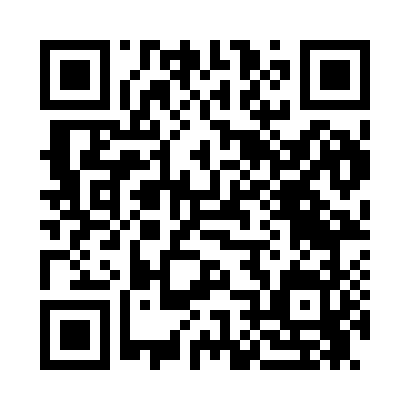 Prayer times for Okarche, Oklahoma, USAMon 1 Jul 2024 - Wed 31 Jul 2024High Latitude Method: Angle Based RulePrayer Calculation Method: Islamic Society of North AmericaAsar Calculation Method: ShafiPrayer times provided by https://www.salahtimes.comDateDayFajrSunriseDhuhrAsrMaghribIsha1Mon4:536:201:365:258:5210:192Tue4:546:201:365:258:5210:183Wed4:546:211:365:258:5210:184Thu4:556:211:365:268:5110:185Fri4:556:221:375:268:5110:186Sat4:566:221:375:268:5110:177Sun4:576:231:375:268:5110:178Mon4:586:241:375:268:5110:169Tue4:586:241:375:268:5010:1610Wed4:596:251:375:268:5010:1511Thu5:006:251:385:268:5010:1512Fri5:016:261:385:268:4910:1413Sat5:026:271:385:268:4910:1314Sun5:036:271:385:278:4810:1315Mon5:036:281:385:278:4810:1216Tue5:046:291:385:278:4710:1117Wed5:056:291:385:278:4710:1118Thu5:066:301:385:278:4610:1019Fri5:076:311:385:278:4610:0920Sat5:086:311:385:278:4510:0821Sun5:096:321:385:278:4410:0722Mon5:106:331:385:268:4410:0623Tue5:116:341:385:268:4310:0524Wed5:126:341:385:268:4210:0425Thu5:136:351:385:268:4210:0326Fri5:146:361:385:268:4110:0227Sat5:156:371:385:268:4010:0128Sun5:166:371:385:268:3910:0029Mon5:176:381:385:268:389:5930Tue5:186:391:385:258:379:5831Wed5:196:401:385:258:379:57